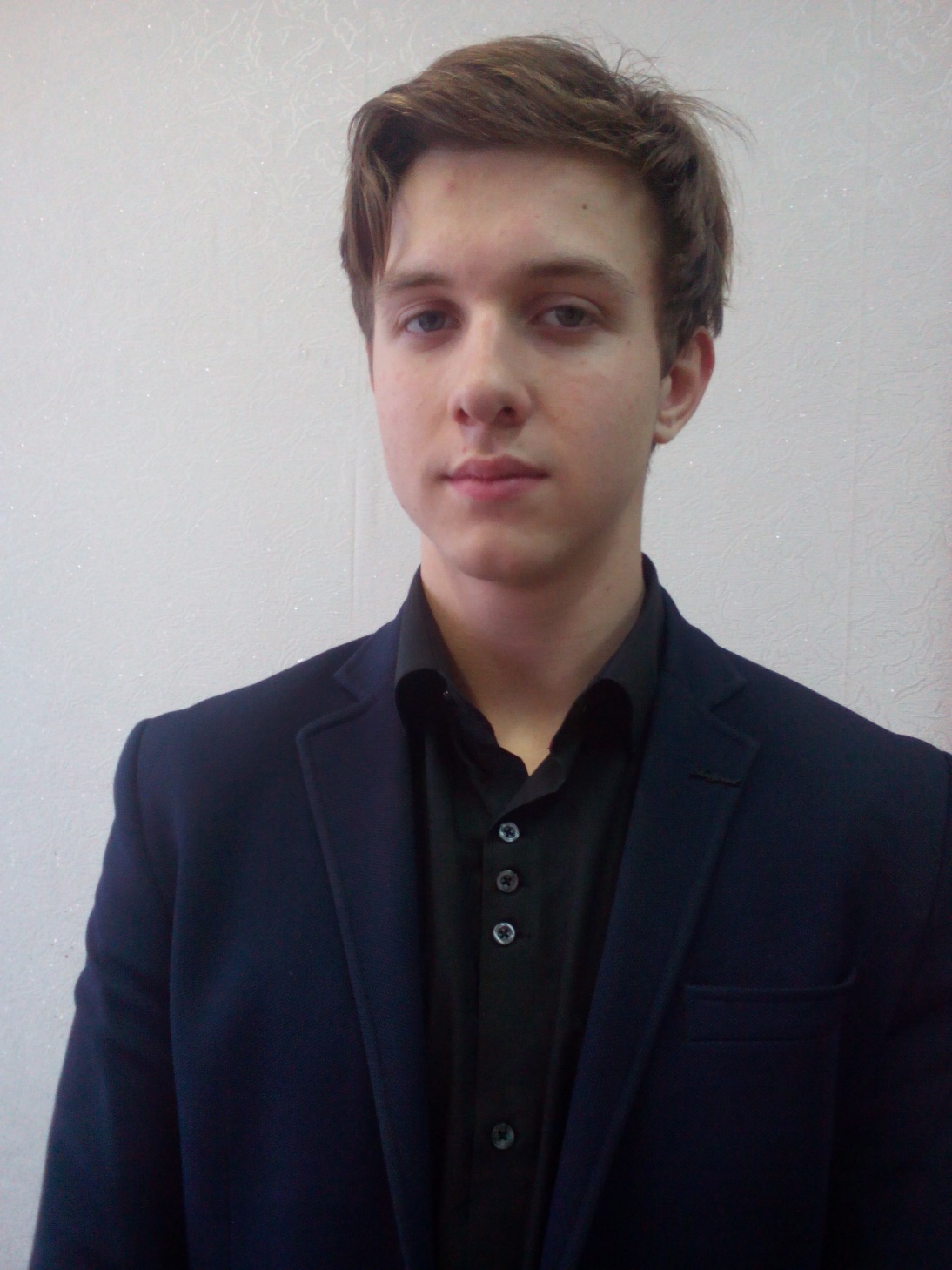 Министр патриотического воспитания и милосердияЛагода АлександрКуратор: учитель истории Андриишин Н.В.